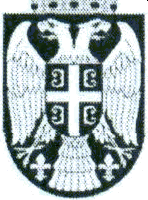 Република Србија МИНИСТАРСТВО ПPOCBETE,HAУKE И ТЕХНОЛОШКОГ РАЗВОЈАКабинет министра Број: 601-00-1/2021-01/5Датум: 15.01.2021. годинеНемањина 22-26ПРЕДШКОЛСКА УCTAHOBA OCHOBHA ШКОЛА СРЕДЊА ШКОЛА- Свим запосленима у установи -Поштовани,У складу са дописом Владе Републике Србије број 512-025-1/2021-01 од 13. јануара 2021. године који смо Вам проследили, обавештавамо Вас да је потребно, уколико сте заинтересовани за имунизацију, да се за исту пријавите на портал еУправе https://euprava.gov.rs/usluge/6224 најкаеније до неделе, 17. јануара 2021. године, ради реализације плана вакцинације надлежног органа.То је први корак у организацији масовне имунизације и добијагьа термина и места вакцинације у складу са приоритетима које је прописао Институт за јавно здравюе Србије „Др Милан Јовановиh“ Батут.Напомиюемо да они који су се вeh пријавили на порталу еУправе није потребно да понављају пријаву.Срдачно,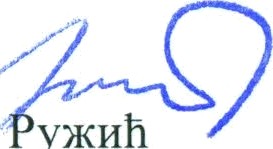 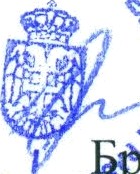 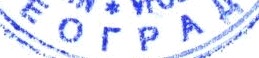 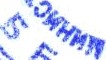 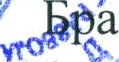 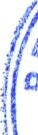 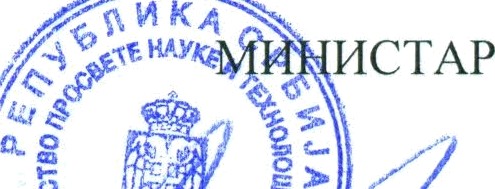 